Pakkeliste på klassetur med Hvite Busser 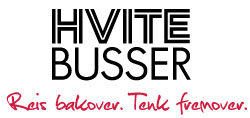  Hva pakker vi i? Uansett hva du pakker i - husk å merke bagasjen din med navn.Vi oppfordrer sterkt til å pakke i bag, da det er enklest å stable i bussens bagasjerom.Ved fly: Sjekk hvor mange innsjekkede bagasje og håndbagasje din gruppe har bestilt til hver person.Ved nattferjer: Husk liten sekk/bagg til det du trenger på ferjen. Det er ikke mulig at alle tar med all bagasjen for hele turen inn i lugaren.PakkelisteSjekk at du har gyldig reiseforsikringLommebok/ kort/ pengerNotatbokTidsfordriv på reisen: Lesestoff, håndarbeid, last ned filmer el. lignendeDrikkeflaskeMatboks om dere skal smøre niste selv på hotell (gjelder mest i Norge)Mobil, lader, høretelefonerEventuelle medisiner og eventuelt godkjennelse på å frakte dine medisiner over grensen.Eventuelle briller/linser, linsevæskePute og pledd til bussturen.KlærKlær etter vær/årstid. Sjekk gjerne Yr.no.Vær klar over at det kan blåse kaldt i leirene, og man skal stå stille eller gå sakte utendørs lenge. Ta med en god ytterjakke/ vindjakke/ regnjakke og gode sko.NattøyUndertøy og sokkerDersom en lengre vandretur står på programmet (feks Sabotørstien på Rjukan): Ekstra gode skoDersom badeland: Badetøy + håndkle.Viktig på utenlandsreiserGyldig pass eller nasjonalt ID-kort med reiserett*Europeisk helsetrygdkort. Bestilles her.Koronapass (hvis nødvendig)Penger eller bankkort som du kan betale med utlandet.Fyll også gjerne ut UDs reisergistreringsskjema. Dersom det skjer en alvorlig hendelse, har Utenriksdepartementet mulighet til å sende deg informasjon på SMS eller e-post.*Krav til pass eller nasjonalt ID-kort med reiserett avhenger av hvert lands innreiseregler. Oppdatert informasjon om dette finner du alltid under Regjeringens reiseinformasjon.